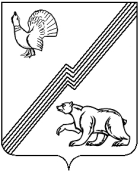 ГЛАВА ГОРОДА ЮГОРСКАХанты-Мансийского  автономного  округа-ЮгрыПОСТАНОВЛЕНИЕот  26 января 2021 года		          				                                     № 3-пгО проведении общественных обсужденийВ соответствии со статьей 5.1 Градостроительного кодекса Российской Федерации, Федеральным законом от 06.10.2003 № 131-ФЗ «Об общих принципах организации местного самоуправления в Российской Федерации», Порядком организации и проведения общественных обсуждений или публичных слушаний по вопросам градостроительной деятельности в муниципальном образовании городской округ город Югорск, утвержденным решением Думы города Югорска от 27.08.2019 № 61:1. Назначить общественные обсуждения по проекту внесения изменений в проект планировки территории 15 микрорайона города Югорска, утвержденного постановлением администрации города Югорска от 01.06.2016 № 1215 (далее - проект).2. Установить срок проведения общественных обсуждений по проекту с момента публикации оповещения жителей города Югорска в газете «Югорский вестник» о начале общественных обсуждений до даты официального опубликования заключения о результатах общественных обсуждений.3. Разместить проект и информационные материалы к нему на официальном сайте органов местного самоуправления города Югорска до 28.01.2021.4. Определить место экспозиции проекта по адресу: Ханты-Мансийский автономный округ – Югра, город Югорск, улица 40 лет Победы, дом 11, вестибюль. Срок посещения экспозиции с 28.01.2021 по 11.02.2021, с понедельника по пятницу, с 09.30 до 13.00 часов. Консультирование посетителей экспозиции осуществляет секретарь организационного комитета по подготовке и проведению общественных обсуждений.5. Предложения и замечания по проекту принимаются по 11.02.2021 на официальном сайте органов местного самоуправления города Югорска в информационно – телекоммуникационной сети «Интернет»:в письменной или устной форме по адресу: Ханты-Мансийский автономный округ – Югра, город Югорск, улица 40 лет Победы, дом 11, кабинет 110;в форме электронного документа на электронный адрес: arh@ugorsk.ru;посредством записи в книге (журнале) учета посетителей экспозиции проекта.6. Утвердить состав организационного комитета по подготовке и проведению общественных обсуждений по проекту (приложение). 7. Заключение по результатам общественных обсуждений опубликовать в газете «Югорский вестник» и разместить на официальном сайте органов местного самоуправления города Югорска.8. Контроль за выполнением постановления возложить на начальника управления архитектуры и градостроительства Департамента муниципальной собственности и градостроительства администрации города Югорска, главного архитектора И.К. Каушкину.Глава города Югорска                                                                               А. В. БородкинПриложениек постановлению главы города Югорскаот 26 января 2021 года № 3-пгСостав организационного комитета по подготовке и проведению общественных обсужденийпо проекту внесения изменений в проект планировки территории 15 микрорайона города Югорска, утвержденного постановлением администрации города Югорска от 01.06.2016 № 1215.Голин Сергей Дмитриевич - первый заместитель главы города – директор Департамента муниципальной собственности и градостроительства администрации города Югорска - председатель организационного комитета, Каушкина Ирина Константиновна – начальник управления архитектуры и градостроительства Департамента муниципальной собственности и градостроительства администрации города Югорска, заместитель председателя организационного комитета,Зайцева Анна Анатольевна – ведущий специалист отдела по работе с юридическими лицами управления архитектуры и градостроительства Департамента муниципальной собственности и градостроительства администрации города Югорска, секретарь организационного комитета,Ермаков Александр Юрьевич – заместитель директора Департамента муниципальной собственности и градостроительства администрации города Югорска,Телемисов Сакен Султанович – заместитель начальника управления – начальник отдела по работе с юридическими лицами управления архитектуры и градостроительства Департамента муниципальной собственности и градостроительства администрации города Югорска, Михай Наталья Викторовна – начальник юридического отдела Департамента муниципальной собственности и градостроительства администрации города Югорска,Александрова Инна Валентиновна – начальник отдела информационных систем обеспечения градостроительной деятельности управления архитектуры и градостроительства Департамента муниципальной собственности и градостроительства администрации города Югорска,Челпанова Ирина Николаевна – начальник отдела земельных ресурсов по работе с физическими лицами Департамента муниципальной собственности и градостроительства администрации города Югорска.Лист согласования к проекту постановления главы города Югорска: «По проекту внесения изменений в проект планировки территории 15 микрорайона города Югорска, утвержденного постановлением администрации города Югорска                                      от 01.06.2016 № 1215».Подпись лица, передающего документдата Наименование должности лица, визирующего документсогласование  документасогласование  документаподписьсогласовавшего лицаРасшифровка подписиПодпись лица, передающего документдата Наименование должности лица, визирующего документдата поступлениядата согласованияподписьсогласовавшего лицаРасшифровка подписиПервый заместитель главы города – директор  ДМСиГС.Д. ГолинПервый заместитель главы городаД.А. КрыловНачальник УАиГ ДМСиГИ.К. КаушкинаЗаместитель УАиГ ДМСиГС.С. ТелемисовНачальник юридического управленияА.С. ВласовНачальник юридического отдела ДМСиГН.В. МихайИсполнитель: Ведущий специалист отдела по работе с юридическими лицами УАиГ ДМСиГ, тел.5-00-68 (вн.192)Исполнитель: Ведущий специалист отдела по работе с юридическими лицами УАиГ ДМСиГ, тел.5-00-68 (вн.192)Исполнитель: Ведущий специалист отдела по работе с юридическими лицами УАиГ ДМСиГ, тел.5-00-68 (вн.192)Исполнитель: Ведущий специалист отдела по работе с юридическими лицами УАиГ ДМСиГ, тел.5-00-68 (вн.192)Исполнитель: Ведущий специалист отдела по работе с юридическими лицами УАиГ ДМСиГ, тел.5-00-68 (вн.192)А.А. Зайцева